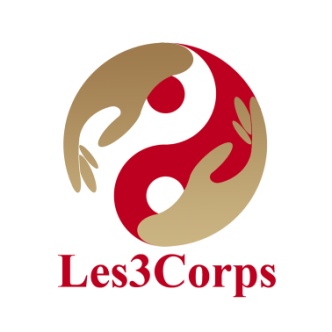 Senti & Energétique Traditionnelle ChinoiseBULLETIN D’INSCRIPTIONNOM :PRENOM :DATE DE NAISSANCE :ADRESSE : TELEPHONE :E-MAIL :Inscriptions : Envoyer à l'adresse suivante : Fabrice Montanari - 1, rue de Paris  38800 Le Pont de Claixun chèque (non remboursable) de350€ encaissé dès réception ainsi que 7 chèques de 200€ encaissés la semaine précédant chaque moduleLes chèques sont à mettre à l'ordre de Mr Montanari Fabrice.En cas d'annulation de la formation par les formateurs, les sommes seront intégralement remboursées.​Signature :Date :